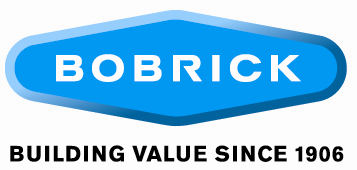 Position: Manufacturing Associate/Partitions FinisherLocation: North Hollywood, California Job Responsibilities Work closely with other department members in a fast paced environment.Handle phenolic and laminate material to finish and drill components.Operate and perform general maintenance on machines and equipment regularly. Use a variety of material handling equipment, including forklifts, as needed.Maintains production and quality standards.  Reports, and contributes to problem solving in order to correct or prevent quality defects and errors. Assists senior level department positions in packaging, gluing and finishing components. Loads, unloads and organizes materials in the department as required.  Uses drills and fixtures to attach leveling devices, t-nuts, and inserts. Prepares headrails for shipment as required. Submits suggestions for departmental, process and safety improvements.  Maintains work area in a neat and orderly manner. Works in accordance with all safety standards. Uses a variety of material handling equipment, including forklifts as needed.  Utilizes RF Scanners to scan labels and track job information. Under close supervision, checks toilet compartment components for final finish and appearances, and files out blemishes or scratches to ensure quality standards.Minimum Requirements High school diploma or general education degree (GED).Some shop or industrial woodworking experience preferred. Ability to read, write and follow verbal and written instructions in English.  Must possess basic math skills.  Must be able to read a tape measure.Capable of using routers, files and other shop equipment as directed and trained.Must be able to organize own work and determine sequences of operations.  